HOJA DE VIDA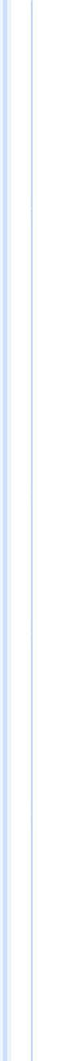 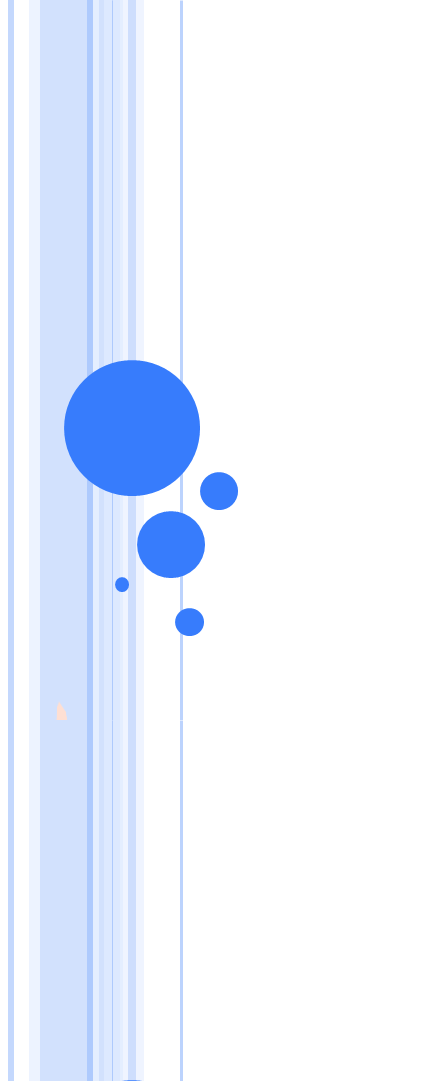 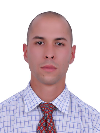 NOMBRE: Matias Angel PalacioDOCUMENTO DE IDENTIDAD: 1037570514FECHA DE NACIMIENTO: 11/06/1985LUGAR DE NACIMIENTO: MedellínESTADO CIVIL: Unión libreCIUDAD: MedellínDIRECCIÓN: Calle 40 #101ª-69TELÉFONO: 4943006CELULAR: 3104100555E-MAIL: matiasangel@hotmail.com	matiasangel850611@gmail.comBachiller Académico: Colegio Alcaravanes, Medellín, Colombia. Año de graduación: diciembre del 2002.Formación Profesional.Estudios de Ingeniería de Sonido, cursados 7 semestres.Universidad San Buenaventura, Medellín.Fecha: 2008 al 2012.Otros Estudios:Curso de manipulación de alimentos, 2016,Curso de formación para Instructor de gimnasio y entrenador físico personal.Lugar: “PRODAF”profesionales del deporte y la actividad fisica. Concepción, Chile.Fecha: 2003.Idioma Extranjero:		Ingles, frances.Trabaje como domiciliario en moto en empresa domilogistica, como vendedor en tiendas Bata y en logística y montajes de Eventos Copropietario de la tienda deportiva “Oldschoolskateshop” ubicada en sector estadio, Medellín. Atención al cliente y vendedorGimnasio La Mota. Instructor de Pesas.Empleado de la Librería al “Pie de la letra”. Vendedor y atención al clienteEstudio modweb, 6 meses páginas privadas.Estudio 55, 6 meses páginas públicas o de tokens.Excelente manejo de personal, con conocimiento en sistemas, manejo del francés y el inglés.Madre: Guillermina Palacio, cel:3104100555.Docentede historia universidad nacional de medellinPadre: Boris Angel Ferrer, cel: 30070375834.Docente de física y matemáticasTia: Marta Palacio, tel 4133436.______________________________Matias Angel PalacioC.C.: 1037570514Medellin, 27 de agosto del 2016